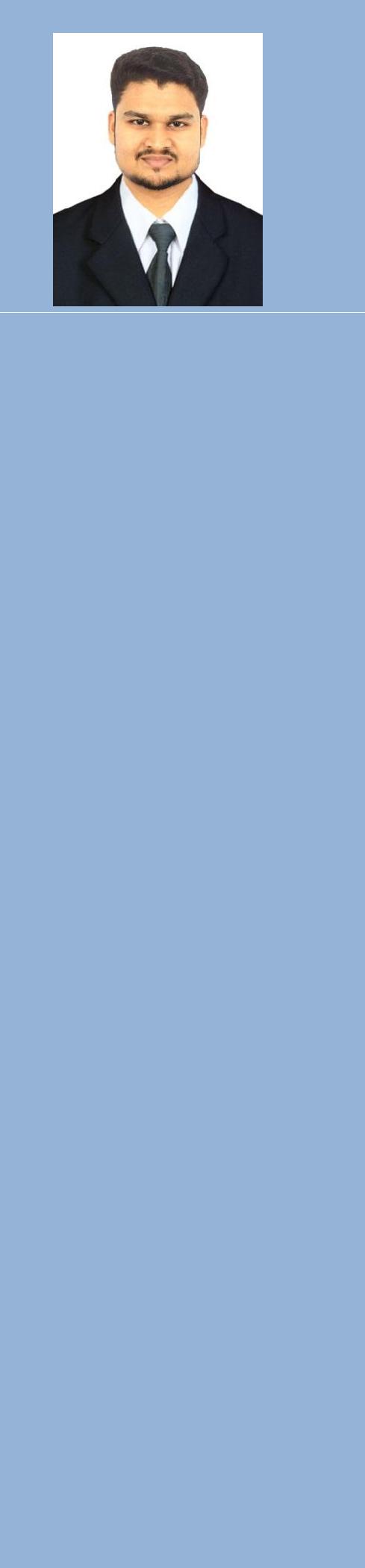 Languages Known :EnglishHindiMalayalamShijasElectrical Engineer                               Email: shijas.374862@2freemail.com 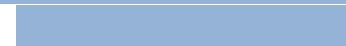 Objective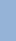 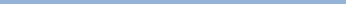 An enthusiastic,confident and motivated individual who can do any work and has a clear understanding of the role and responsibilities associated with being a Electrical engineer.Am currently looking for a suitable position with a reputed firm where i will be working with industry experts,people who have the skills & experience to make a real difference to my future and skills in industrial maintenance,power transmission,complex manufacturing and other engineering works.SkillsGood knowledge in electrical equipments.Quick trouble shooting and problem solving ability in electrical maintenance field.Responsible leader as well as team coordinator.AchievementsParticipated in NationalRobotics Championship held atIIT,Bombay.Won first prize in zonal National Robotics Championship conducted by IIT,Bombay at Universal Engineering College,Thrissur.Software exposureMechanical ElectricalPlumping(MEP)AutocadElectrical CadMicrosoft Office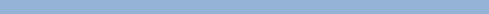 Strength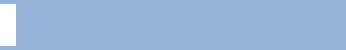 Highly Responsible Good leadership capabilily Eager to know about new things and new techniques Willing to adapt with new emerging  technologies Time management and priority undertaking Active enough  to work in a team and motivate team members Work experienceELECTRICAL HVAC ENGINEER (mar 2017 – oct 2017) - 7 monthsMUGAL FOUNDATION MALL.The overall responsibility of all the operations and maintainance in or before time with control room equipments,diesel generator sets.chiller units,air handling units,Escalators,water and sewage treatment plants.provide the day to day details to authority.SUBSTATION OPERATOR(Aug 2015 – Apr 2017)–1 year 8 months66 KV SUBSTATION,KODUNGALLUR,KSEBTotal responsibility of an electrical transmission substation,works including operation and supervision of maintenance works,testing works,safety measures.Maintenance planning,Monitoring and updating the readings of different electrical equipments used in transmission of electrical energy.GRADUATE APPRENTICE TRAINEE (Mar 2016-Mar 2017)- 1 year66 KV SUBSTATION,THRISSUR TRANSMISSION CIRCLE,KSEBMaintenance and testing of 66/11 KV power transformers,66 KV oil circuit breakers,11 KV vaccum circuit breakers,CTs,PTs,control panels,lightening arresters,isolators,relay protection schemes,control wiring,battery charger and transformer oil BDV checking.Analyse the malfunctions of electrical equipment and perform corrective action to prevent system failure.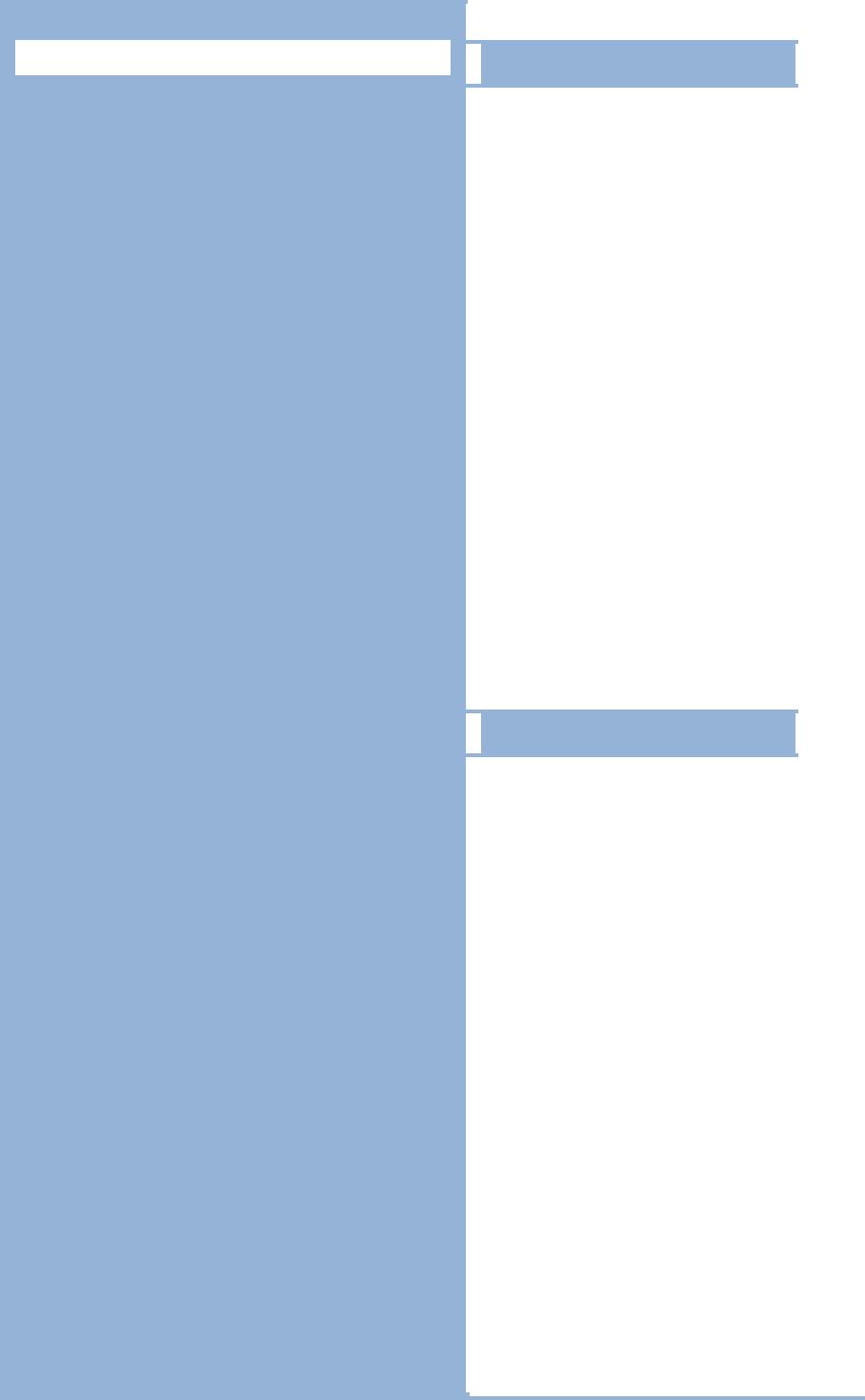 Duties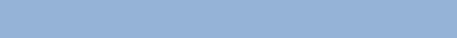 Hobbies :Knowing about new things Updating knowledge.Date Of Birth :25th March 1991Sex : MaleMarital Status: SingleNationality : IndianVisa expires:05/02/2018o	Electrical and HVAC machines controlling and deploying efficiently and effectively.Finding out the problems and solving it quickly of Electrical machines,electrical meters,control wirings,sewage and water treatment plants,heavy motors cooling towers,chiller unit,AHU,FAHU etc.Planning and executing the all types of maintenace including preventing maintenance and break down maintanence regularly with the technicians and changing of parts.o	Operation and Maintenance of fire fighting and fire alarm panels.Undertaking of responsibility of technicians using proper establishment of safety devices and equipments. Operation and maintenance of high voltage instruments (CT,PT,VCB,ABCB,OLTC,MOCB,power transformers) EducationB.TECH in Electrical & Electronics Engineering. 2012 – 2015Cgpa-7.00Calicut university,KeralaDiploma in Electrical & Electronics Engineering. 2009 – 2012First Class-70%Technical Board,KeralaHigher Secondary. 2007 - 2009State Board, KeralaHigh school.2007State Board, Kerala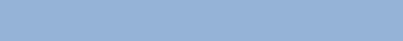 Academic endeavors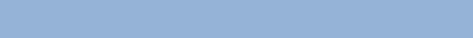 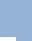 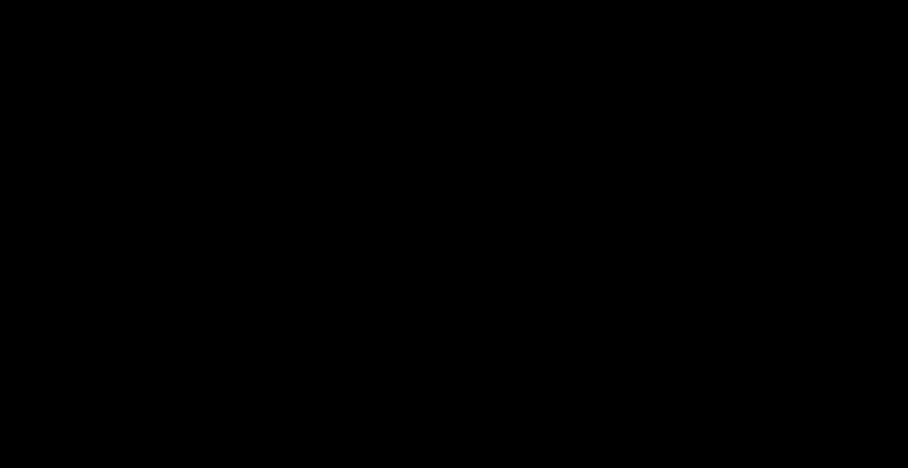 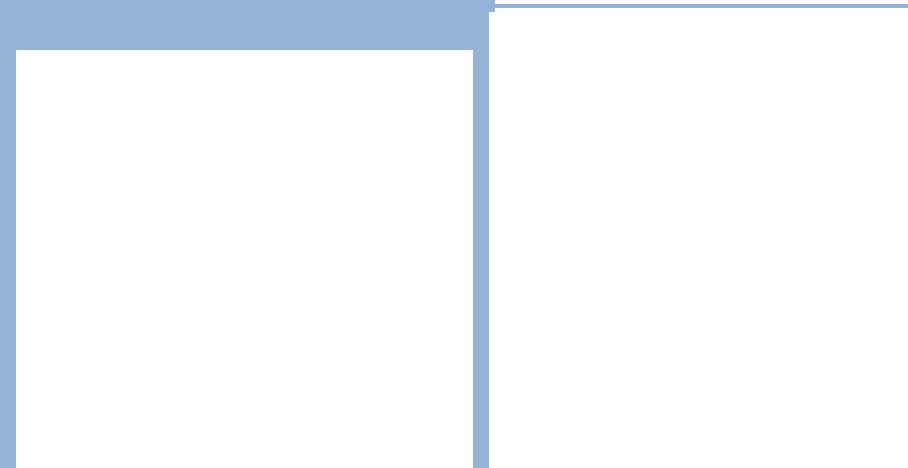   B.TechMain project:   Simulation of Electromechanical Relays used inNTPC Power Generating Station.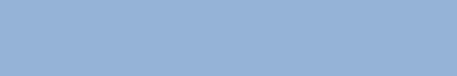 Diploma Main project:   Arc Welding Transformer.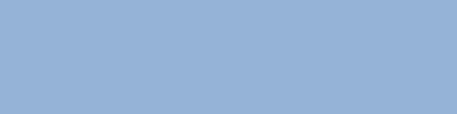   Industrial visitsMadakkathara 400 KV substation,Thrissur,Kerala Panniyar power generating station,Idukki,Kerala Chenkulam power generating station,Idukki,Kerala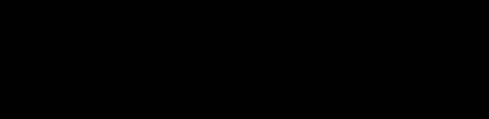 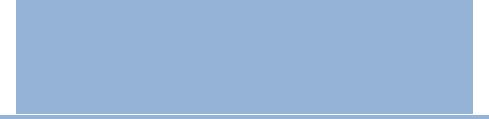 